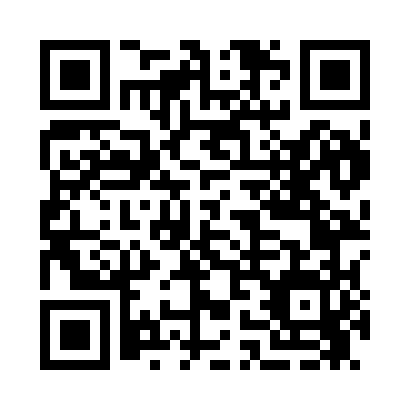 Prayer times for Prince, Nevada, USAMon 1 Jul 2024 - Wed 31 Jul 2024High Latitude Method: Angle Based RulePrayer Calculation Method: Islamic Society of North AmericaAsar Calculation Method: ShafiPrayer times provided by https://www.salahtimes.comDateDayFajrSunriseDhuhrAsrMaghribIsha1Mon3:485:2012:424:368:049:362Tue3:495:2012:424:368:049:353Wed3:495:2112:424:368:049:354Thu3:505:2112:424:368:049:355Fri3:515:2212:434:368:039:346Sat3:525:2212:434:368:039:347Sun3:525:2312:434:378:039:338Mon3:535:2412:434:378:039:339Tue3:545:2412:434:378:029:3210Wed3:555:2512:434:378:029:3111Thu3:565:2512:444:378:019:3112Fri3:575:2612:444:378:019:3013Sat3:585:2712:444:378:009:2914Sun3:595:2712:444:378:009:2915Mon4:005:2812:444:377:599:2816Tue4:015:2912:444:377:599:2717Wed4:025:3012:444:377:589:2618Thu4:035:3012:444:377:589:2519Fri4:045:3112:444:377:579:2420Sat4:055:3212:444:377:569:2321Sun4:065:3312:444:377:569:2222Mon4:075:3412:444:367:559:2123Tue4:085:3412:444:367:549:2024Wed4:095:3512:444:367:539:1925Thu4:105:3612:444:367:539:1826Fri4:115:3712:444:367:529:1727Sat4:135:3812:444:367:519:1628Sun4:145:3812:444:357:509:1429Mon4:155:3912:444:357:499:1330Tue4:165:4012:444:357:489:1231Wed4:175:4112:444:357:479:11